Paul JuneMobile Edge (714) 399-1400pj@mobileedge.comFOR IMMEDIATE RELEASE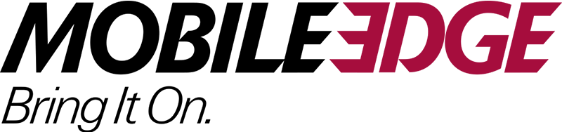 Mobile Edge’s Commuter Backpack Helps Students Start The New Year & New Semester Off RightLightweight, Durable Backpack Helps Keep Student Tech Organized & ProtectedYORBA LINDA, CA (January 5, 2022)—Most students geared up over the holidays with lots of new mobile electronics and accessories given as gifts. Now they’re about to head back to school after the break with all that tech in tow. Mobile Edge’s Commuter Backpack offers parents and students a way to protect, organize, and transport gear with confidence and style. “At just over two pounds, the ‘Commuter’ is super lightweight,” explains Paul June, VP of Marketing Mobile Edge. “This backpack has the look and weight students desire, plus the versatility to store and protect their essential gear.”Equally at home in the classroom or dorm, as it is at the beach or athletic field, this backpack is the perfect companion for mobile students.The Commuter’s sleek exterior is made of a scratch-resistant, non-abrasive Oxford fabric that is also water-repellent. With padded shoulder straps and cushioned back support, users can move in comfort whether walking, biking, or traveling. Lockable zippers offer anti-theft protection in public settings, while a reflective back panel provides high visibility for added safety.The backpack can hold up to a 16-inch laptop plus other small electronics, clothes, and travel accessories. It also features zippered pockets for notepads, pens, and miscellaneous items, plus exterior pockets for water bottles and small umbrellas. The Commuter even features an external USB port and charging cable for connecting devices to a mobile power bank inside.Like all Mobile Edge laptop cases, backpacks, and bags, the Mobile Edge Commuter Backpack comes with a Limited Lifetime Warranty and a 100% Customer Satisfaction Guarantee.Special OfferCustomers who use promo code 20OFF receive 20% off Mobile Edge products purchased through the Mobile Edge online store. They also get free shipping for orders totaling over $75. Some exclusions apply.Editor’s Note: SAMPLES ARE AVAILABLE FOR REVIEW. Supplies are limited.About Mobile EdgeFounded in 2002, Mobile Edge produces award-winning, durable, and protective laptop cases, messenger bags, backpacks, totes, and more for busy professionals, road warriors, students, and gamers. Mobile Edge is known for its innovative and stylish designs, superior quality, lifetime warranty, and commitment to customer satisfaction. Many leading computer manufacturers rely on Mobile Edge to design and build custom cases for their products. #   #   #